Требованиядля принятия решения по отбору кредитных учреждений для размещения средств Автономного учреждения «Гарантийный фонд кредитного обеспечения Республики Мордовия» во вклады (депозиты)1. Наличие лицензии Банка России на осуществление банковской деятельности:                         Да                                                   Нет      2. Наличие положительного аудиторского заключения по итогам работы за предыдущий год:                        Да                                                   Нет      3. Наличие аудиторской отчетности, составленной в соответствии с МСФО, за последний отчетный год по Банку или Банковской группе, при вхождении потенциального Банка – партнера в Банковскую группу:                        Да                                                   Нет      4. Отсутствие санкций Банка России в форме запрета на совершение отдельных банковских операций и открытие филиалов:                        Да                                                   Нет      5. Отсутствие санкций Банка России в виде приостановления действия лицензии на осуществление отдельных банковских операций (к данному требованию не относится отзыв / приостановление лицензии профессионального участника рынка ценных бумаг):                        Да                                                   Нет      6. Отсутствие неисполненных предписаний Банка России:                        Да                                                   Нет      7. Величина собственных средств (капитала) банка, определенная в соответствии с нормативной базой Банка России (не ниже 1 000 млн. руб.) указывается в миллионах рублей:___________________________________________________ млн. руб.;8. Показатель достаточности капитала (норматив Н1.0) не ниже 10,2 % (при норме 10 %) или не ниже 11,2 % (при норме 11 %) указывается в процентах при соответствующей норме:                                                    _________ %;          при норме:  _________ %;9. Отсутствие не проведенных платежей клиентов по причине недостаточности средств на корреспондирующих счетах Банка, в соответствии с формой отчетности 0409101 (счета 2-го порядка 47418, 90903, 90904):                        Да                                                   Нет      10. Указать рейтинг долгосрочной кредитоспособности по обязательствам в валюте Российской Федерации, присвоенный одним из международных рейтинговый агентств либо национальных рейтинговых агентств, аккредитованных в порядке, установленном законодательством Российской Федерации.Fitch Ratings - ______________;Standard & Poor's – ____________;Moody's Investors Service – ______________;Национальное Рейтинговое Агентство – ______________;Рейтинговое агентство "Анализ, Консультации и Маркетинг" – ______________;Рус-Рейтинг  – ______________;Рейтинговое Агентство "Эксперт РА"  – ______________;11. Согласие Банка на раскрытие информации Банком России для Минэкономразвития России по следующим показателям:	- соблюдение (выполнение) обязательных экономических нормативов (на все отчетные даты в течение последних шести месяцев);	- неприменение Банком России мер по предупреждению банкротства банка в соответствии с Федеральным законом от 26 октября 2002 г. № 127-ФЗ «О несостоятельности (банкротстве)» (Собрание законодательства Российской Федерации, 2002, №43, ст. 4190; 2004, № 35, ст. 3607; 2005, №1, ст. 18;, №1, ст.46;, № 44, ст. 4471; 2006, № 30, ст. 3292; №52, ст. 5497; 2007, № 7, ст. 834; № 18, ст.2147; № 30, ст.3753; 30, ст.3754; № 41, ст. 4845;  № 48, ст.5814; № 49, ст. 6078; № 49, ст. 6079; 2008, № 30, ст.3616; 2012, № 49, ст.5748; 2009, № 1, ст.4, 14; № 18, ст.2153; №29, ст.3582; № 29, ст.3632; №51, ст. 6160; № 52, ст. 6450; 2010, №17, ст.1988; №31, ст. 4188, 4196; 201, №1, ст. 41; №7, ст. 905; № 19, ст. 2708; № 27, ст.3880; № 29, ст. 4301; № 30, ст. 4576; № 48, ст. 6728; № 49, СТ. 7015, 7024, СТ. 7040,7061, 7068; №50, 	ст.7351,7357;2012, №31, ст. 4333; №43, ст. 5787; № 53, ст. 7607, 7619; 2013, №23, 2871; №26, ст. 3207; № 27, ст. 3477, 3481; №30, ст. 4084; № 51, ст. 6699; № 52, ст. 6975,6979,6984; 2014, №11, ст.1095,1098; №30, ст. 4217; №49, ст. 6914; № 52, ст.7543; 2015, № 1, ст. 10,35);	- отсутствие у Банка в течение последнего полугодия просроченных денежных обязательств по операциям с Банком России, в том числе по кредитам Банка России, и процентов по ним;	- положительные финансовые результаты деятельности кредитной организации (отсутствие убытков) за прошедший отчетный год.                        Да                                             Нет      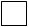 12. Отсутствие фактов просроченной задолженности, по выплате процентов ранее размещенных депозитов Гарантийным фондом:                        Да                                                   Нет      13. Предлагаемый процентный размер ставок и сумма для размещения во вклады (депозиты) средств Автономного учреждения «Гарантийный фонд кредитного обеспечения Республики Мордовия» из общей суммы 60 000 000 (шестьдесят миллионов) рублей, предлагаемой к размещению во вклады (депозиты) на срок 180 календарных дней:     _____________________________________________                      %,      В случае принятия решения Банком о размещении средств во вклад (депозит) ставятся сумма и процентная ставка, при этом общая сумма размещения средств во вклады (депозиты) в одном конкретном банке (с учетом уже размещенных средств) не может превышать 60 000 000 (шестьдесят миллионов) рублей. 14. Согласие банка на условие начисления и зачисления процентов по договору вклада ежеквартально:                        Да                                                   Нет      15. Согласие Банка на условие начисления и зачисления процентов по договору вклада ежемесячно:                        Да                                                   Нет      16. Согласие Банка на включение в текст договора вклада условия  досрочного снятия средств в размере до 10 % от суммы вклада, без пересчета ранее начисленных процентов по вкладу при предъявлении Фондом письменного требования без дополнительных условий со стороны Банка.		 Да                                                     Нет      Подпись ________________________________________      Соблюдение финансовых критериев отбора определяется за последние 3 (три) отчетные даты.Критериями отбора кредитных учреждений для размещения средств Автономного учреждения «Гарантийный фонд кредитного обеспечения Республики Мордовия» являются (в порядке убывания значимости):       - наибольшее количество положительных ответов;          - рейтинг долгосрочной кредитоспособности по обязательствам в валюте Российской Федерации, присвоенный одним из международных рейтинговый агентств либо национальных рейтинговых агентств, аккредитованных в порядке, установленном законодательством Российской Федерации на уровне не ниже следующих значений:Fitch Ratings - "ВB-"; Standard & Poor's - "ВB-"; Moody's Investors Service - "Ba3"; Национальное Рейтинговое Агентство - "ААА"; Рейтинговое агентство "Анализ, Консультации и Маркетинг" - "А++"; Рус-Рейтинг - "А-"; Рейтинговое Агентство "Эксперт РА" - "А++";       - предлагаемая процентная ставка по вкладу (депозиту);       - наличие Соглашения о порядке сотрудничества с АУ «Гарантийный фонд Республики Мордовия» по программе предоставления поручительств субъектам малого и среднего предпринимательства по кредитам, получаемым ими в кредитных учреждениях.